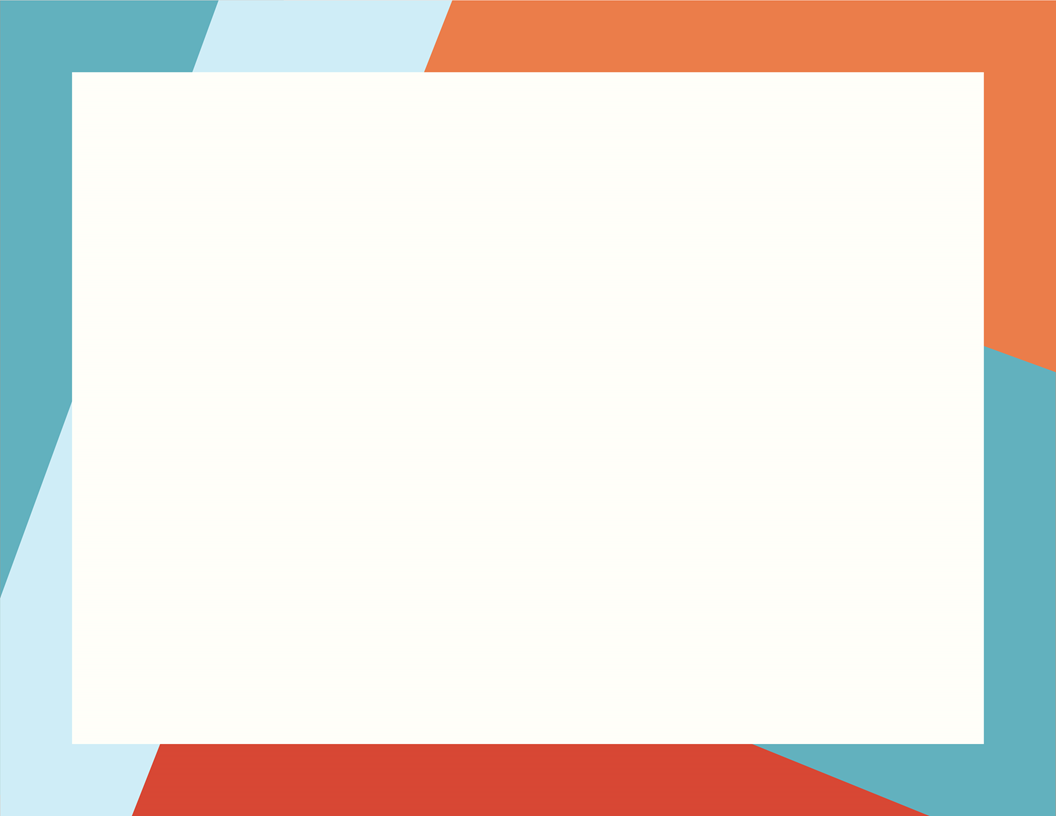 C O N V O C A T O R I A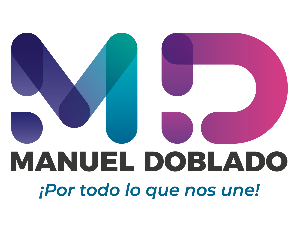 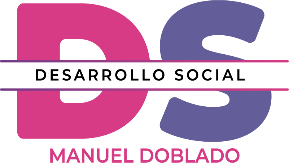 C O N V O C A T O R I AC O N V O C A T O R I A                                                                         Para el mejoramiento de vivienda con el Programa Municipal de                                                                                                                      CEMENTO 2023                                                                                                                                       en modalidad bipartita.                                                                         Para el mejoramiento de vivienda con el Programa Municipal de                                                                                                                      CEMENTO 2023                                                                                                                                       en modalidad bipartita.                                                                         Para el mejoramiento de vivienda con el Programa Municipal de                                                                                                                      CEMENTO 2023                                                                                                                                       en modalidad bipartita.BASES DEL PROGRAMABASES DEL PROGRAMABASES DEL PROGRAMAPrimera: los apoyos se aplicarán conforme al presupuesto aprobado para la dirección de desarrollo social y humano del municipio, así como la aportación por parte de los beneficiarios.Segunda: las personas interesadas en acceder al apoyo deben realizar su solicitud y entregar en la dirección de desarrollo social la siguiente documentación:Copia legible de la credencial de elector (INE)Copia legible de la clave única de registro de población (CURP)Copia legible del comprobante de domicilio, no mayor a tres meses.Tercera: presentar los documentos dentro de los días del 09 al 11 de agosto de 2023, en un horario de 09:00 am a 04:00 pm.Primera: los apoyos se aplicarán conforme al presupuesto aprobado para la dirección de desarrollo social y humano del municipio, así como la aportación por parte de los beneficiarios.Segunda: las personas interesadas en acceder al apoyo deben realizar su solicitud y entregar en la dirección de desarrollo social la siguiente documentación:Copia legible de la credencial de elector (INE)Copia legible de la clave única de registro de población (CURP)Copia legible del comprobante de domicilio, no mayor a tres meses.Tercera: presentar los documentos dentro de los días del 09 al 11 de agosto de 2023, en un horario de 09:00 am a 04:00 pm.Primera: los apoyos se aplicarán conforme al presupuesto aprobado para la dirección de desarrollo social y humano del municipio, así como la aportación por parte de los beneficiarios.Segunda: las personas interesadas en acceder al apoyo deben realizar su solicitud y entregar en la dirección de desarrollo social la siguiente documentación:Copia legible de la credencial de elector (INE)Copia legible de la clave única de registro de población (CURP)Copia legible del comprobante de domicilio, no mayor a tres meses.Tercera: presentar los documentos dentro de los días del 09 al 11 de agosto de 2023, en un horario de 09:00 am a 04:00 pm.